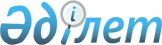 2019–2021 жылдарға арналған Темір аудандық бюджетін бекіту туралы
					
			Мерзімі біткен
			
			
		
					Ақтөбе облысы Темір аудандық мәслихатының 2018 жылғы 24 желтоқсандағы № 303 шешімі. Ақтөбе облысы Әділет департаментінің Темір аудандық Әділет басқармасында 2018 жылғы 26 желтоқсанда № 3-10-233 болып тіркелді. Мерзімі өткендіктен қолданыс тоқтатылды
      Қазақстан Республикасының 2008 жылғы 4 желтоқсандағы "Қазақстан Республикасының Бюджет кодексі" Кодексінің 9 бабының 2 тармағына, Қазақстан Республикасының 2001 жылғы 23 қаңтардағы Қазақстан Республикасындағы жергілікті мемлекеттік басқару және өзін – өзі басқару туралы" Заңының 6 бабының 1 тармағының 1) тармақшасына сәйкес Темір аудандық мәслихаты ШЕШІМ ҚАБЫЛДАДЫ:
      1. 2019 – 2021 жылдарға арналған Темір аудандық бюджеті тиісінше осы шешімнің 1, 2 және 3 – қосымшаларға сәйкес, оның ішінде 2019 жылға мынадай көлемдерде бекітілсін:
      1) кірістер – 5 540 800 мың теңге:
      салықтық түсімдер – 2 538 453 мың теңге;
      салықтық емес түсімдер – 873 103 мың теңге;
      негізгі капиталды сатудан түсетін түсімдер – 23 600 мың теңге;
      трансферттер түсімдері – 2 105 644 мың теңге;
      2) шығындар – 5 540 800 мың теңге;
      3) таза бюджеттік кредиттеу – 67 372 мың теңге:
      бюджеттік кредиттер – 90 900 мың теңге;
      бюджеттік кредиттерді өтеу – 23 528 мың теңге;
      4) қаржы активтерімен жасалатын операциялар бойынша сальдо – 0 мың теңге;
      5) бюджет тапшылығы – - 67 372 мың теңге;
      6) бюджет тапшылығын қаржыландыру – 67 372 мың теңге.
      2. Аудандық бюджеттің кірісіне мыналар есептелетін болып ескерілсін:
      аудандық маңызы бар қаланың, ауылдың, кенттің, ауылдық округтің аумағында тіркелген жеке тұлғалардың төлем көзінен салық салынбайтын кірістері бойынша жеке табыс салығын қоспағанда, жеке табыс салығы;
      мүлкі аудандық маңызы бар қаланың, ауылдың, кенттің, ауылдық округтің аумағында орналасқан жеке тұлғалардың мүлкі салығын қоспағанда, заңды тұлғалардың және жеке кәсіпкерлердің мүлкі салығы;
      жер учаскесі аудандық маңызы бар қалада, ауылда, кентте орналасқан жеке және заңды тұлғалардан алынатын, елдi мекендер жерлерiне салынатын жер салығын қоспағанда, жер салығы;
      аудандық маңызы бар қалада, ауылда, кентте тіркелген жеке және заңды тұлғалардан алынатын көлік құралдары салығын қоспағанда, көлік құралдары салығы;
      бірыңғай жер салығы;
      бензинге (авиациялық бензинді қоспағанда) және дизель отынына акциздер;
      жер учаскелерін пайдаланғаны үшін төлем;
      жеке кәсіпкерлерді мемлекеттік тіркегені үшін алым;
      қызметтік жекелеген түрлерімен айналысу құқығы үшін лицензиялық алым;
      тіркелген салық;
      аудандық бюджетке түсетін басқа да салықтық түсімдер;
      мемлекеттік баж;
      аудандық бюджетке түсетін салықтық емес басқа түсімдер;
      негізгі капиталды сатудан түсетін түсімдер.
      3. Мәліметке және басшылыққа алынып, Қазақстан Республикасының 2018 жылғы 30 қарашадағы "2019 – 2021 жылдарға арналған республикалық бюджет туралы" Заңының 8 бабына сәйкес 2019 жылғы 1 қаңтарынан бастап белгіленеді:
      1) жалақының ең төменгі мөлшері – 42 500 теңге;
      2) жәрдемақыларды және өзге де әлеуметтiк төлемдердi есептеу, сондай-ақ Қазақстан Республикасының заңнамасына сәйкес айыппұл санкцияларын, салықтарды және басқа да төлемдердi қолдану үшiн айлық есептiк көрсеткiш – 2 525 теңге;
      3) базалық әлеуметтік төлемдердің мөлшерлерін есептеу үшін ең төмен күнкөріс деңгейінің шамасы – 29 698 теңге.
      4. 2019 жылға арналған аудандық бюджетте облыстық бюджеттен аудандық бюджетке 772 000 мың теңге сомасында берілетін субвенциялар көлемдері ескерілсiн.
      5. 2019 жылға арналған аудандық бюджетте аудандық бюджеттен аудандық маңызы бар қала, ауылдық округтер бюджеттеріне берілетін субвенциялар көлемдері 307 080 мың теңге сомасында ескерілсін, оның ішінде:
      Темір қаласына – 38 583 мың теңге;
      Шұбарқұдық ауылдық округіне – 168 376 мың теңге;
      Шұбарши ауылдық округіне – 18 851 мың теңге;
      Кеңестуы ауылдық округіне – 51 240 мың теңге;
      Кеңқияқ ауылдық округіне – 30 030 мың теңге.
      6. 2019 жылға арналған аудандық бюджетте республикалық бюджеттен ағымдағы нысаналы трансферттер түсімі ескерілсін:
      мемлекеттік атаулы әлеуметтік көмекті төлеуге – 32 500 мың теңге;
      халықты жұмыспен қамту орталығына әлеуметтік жұмыс жөніндегі консультанттар мен ассистенттерді енгізуге – 8 113 мың теңге;
      мүгедектерді міндетті гигиеналық құралдармен қамтамасыз ету нормаларын ұлғайтуға – 1693 мың теңге;
      техникалық көмекші (компенсаторлық) құралдар тізбесін кеңейтуге – 4 000 мың теңге;
      еңбек нарығын дамытуға – 34 908 мың теңге;
      ең төменгі жалақы мөлшерінің өзгеруіне байланысты азаматтық қызметшілердің жекелеген санаттарының, мемлекеттік бюджет қаражаты есебінен ұсталатын ұйымдар қызметкерлерінің, қазыналық кәсіпорындар қызметкерлерінің жалақысын көтеруге – 156 270 мың теңге;
      мектепке дейінгі білім беру ұйымдарында мемлекеттік білім беру тапсырысын іске асыруға – 33 251 мың теңге;
      тілдік курстар бойынша тағылымдамадан өткен мұғалімдерге қосымша ақы төлеуге – 19 945 мың теңге;
      оқу кезеңінде негізгі қызметкерді алмастырғаны үшін мұғалімдерге қосымша ақы төлеуге – 12 121 мың теңге;
      жаңартылған білім беру мазмұны бойынша бастауыш, негізгі және жалпы орта білімнің оқу бағдарламаларын іске асыратын білім беру ұйымдарының мұғалімдеріне қосымша ақы төлеуге – 257 165 мың теңге;
      ұлттық біліктілік тестінен өткен және бастауыш, негізгі және жалпы орта білімнің білім беру бағдарламаларын іске асыратын мұғалімдерге педагогикалық шеберлік біліктілігі үшін қосымша ақы төлеуге – 102 848 мың теңге;
      мектептердің педагог – психологтарының лауазымдық айлықақыларының мөлшерлерін ұлғайтуға – 3 417 мың теңге;
      мектептердің педагог – психологтарына педагогикалық шеберлік біліктілігі үшін қосымша ақы төлеуге – 4 504 мың теңге;
      төмен ақы төленетін қызметкерлердің жалақысының мөлшерін көтеру үшін олардың салықтық жүктемесін төмендетуге байланысты шығасыларды өтеуге – 48 218 мың теңге.
      Ағымдағы нысаналы трансферттердің сомаларын бөлу аудан әкімдігінің қаулысы негізінде айқындалады.
      7. 2019 жылға арналған аудандық бюджетте республикалық бюджеттен нысаналы дамытуға берілетін трансферттер түсімі ескерілсін:
      инженерлік – коммуникациялық инфрақұрылымды дамытуға және (немесе) жайластыруға – 236 784 мың теңге.
      Нысаналы дамытуға берілетін трансферттердің аталған сомаларын бөлу аудан әкімдігінің қаулысы негізінде айқындалады.
      8. 2019 жылға арналған аудандық бюджетте республикалық бюджеттен мамандарды әлеуметтік қолдау шараларын іске асыруға Қазақстан Республикасының Үкіметі айқындайтын талаптарға сәйкес бюджеттік кредиттер түсімі 90 900 мың теңге сомасында ескерілсін.
      Аталған кредиттердің сомаларын бөлу аудан әкімдігінің қаулысы негізінде айқындалады.
      9. 2019 жылға арналған аудандық бюджетте облыстық бюджеттен ағымдағы нысаналы трансферттер түсімі ескерілсін:
      мектепке дейінгі білім беру ұйымдарында мемлекеттік білім беру тапсырысын іске асыруға – 139 349 мың теңге;
      жалпы білім беретін мектептердің кең жолақты Интернетке қол жеткізуін қамтамасыз етуге – 27 169 мың теңге;
      жалпы білім беретін мектептерді интерактивті білім контентіне қосуға – 4 850 мың теңге;
      жалпы білім беретін мектептерді IT сыныптармен жабдықтауға – 2 500 мың теңге;
      жалпы білім беретін мектептердің компьютерлік техникасын жаңартуға – 33 375 мың теңге;
      мемлекеттік білім беру мекемелері үшін оқулықтар, оқу – әдістемелік кешендерді сатып алу және жеткізуге – 25 000 мың теңге;
      жалпы білім беретін мектептерге видеобақылау камераларын орнатуға – 3 840 мың теңге;
      мектепке дейінгі мекемелерге видеобақылау камераларын орнатуға – 9 600 мың теңге;
      халықты жұмыспен қамтылыуна жәрдемдесуге – 8 962 мың теңге;
      алып қойылатын және жойылатын ауру жануарлардың құнын иелеріне өтеуге – 10 000 мың теңге;
      өңірдегі діни ахуалды зерделеу және талдауға – 1000 мың теңге;
      аудандық маңызы бар автомобиль жолдарын және елді мекендердің көшелерін күрделі және орташа жөндеуге – 50 000 мың теңге;
      нәтижелі жұмыспен қамтуды және жаппай кәсіпкерлікті дамытуға – 24 008 мың теңге.
      Ағымдағы нысаналы трансферттердің аталған сомаларын бөлу аудан әкімдігінің қаулысы негізінде айқындалады.
      10. 2019 жылға арналған аудандық бюджетте облыстық бюджеттен нысаналы дамытуға берілетін трансферттер түсімі ескерілсін:
      инженерлік – коммуникациялық инфрақұрылымды дамытуға және (немесе) жайластыруға – 26 310 мың теңге;
      елді мекендерді сумен жабдықтау және су бұру жүйелерін дамытуға –11 944 мың теңге.
      Нысаналы дамытуға берілетін трансферттердің аталған сомаларын бөлу аудан әкімдігінің қаулысы негізінде айқындалады.
      11. Ауданның жергілікті атқарушы органының 2019 жылға арналған резерві 40 421 мың теңге сомасында бекітілсін.
      12. 2019 жылға арналған аудандық бюджеттің орындалу процесінде секвестрлеуге жатпайтын аудандық бюджеттік бағдарламалардың тізбесі осы шешімнің 4 – қосымшасына сәйкес бекітілсін.
      13. 2019 жылға арналған ауылдық округтері әкімі аппаратының бюджеттік бағдарламаларының тізбесі осы шешімнің 5 – қосымшасына сәйкес бекітілсін.
      14. "Темір аудандық мәслихатының аппараты" мемлекеттік мекемесіне заңнамада белгіленген тәртіппен:
      1) осы шешімді Темір аудандық Әділет басқармасында мемлекеттік тіркеуді;
      2) осы шешімді мерзімді баспа басылымдарында және Қазақстан Республикасы нормативтік құқықтық актілерінің эталондық бақылау банкіне ресми жариялауға жіберуді;
      3) осы шешімді Темір аудандық мәслихатының интернет – ресурсында орналастыруды қамтамасыз етсін.
      15. Осы шешім 2019 жылдың 1 қаңтарынан бастап қолданысқа енгізіледі. 2019 жылға арналған Темір аудандық бюджеті 2020 жылға арналған Темір аудандық бюджеті 2021 жылға арналған Темір аудандық бюджеті 2019 жылға арналған аудандық бюджеттің орындалу процесінде секвестрлеуге жатпайтын аудандық бюджеттік бағдарламалардың тізбесі 2019 жылға арналған ауылдық округтері әкімі аппаратының бюджеттік бағдарламаларының тізбесі
					© 2012. Қазақстан Республикасы Әділет министрлігінің «Қазақстан Республикасының Заңнама және құқықтық ақпарат институты» ШЖҚ РМК
				
      Темір аудандық мәслихатының сессия төрағасы 

Қ. Есқалиев

      Темір аудандық мәслихатының хатшысы 

Б. Ізбасов
Аудандық мәслихаттың2018 жылғы 24 желтоқсандағы№ 303 шешіміне 1 – қосымша
Санаты
Сыныбы
Кішi сыныбы
Атауы 
Сомасы (мың теңге)
I. Кірістер
5540800
1
Салықтық түсімдер
2538453
1
01
Табыс салығы
204435
1
01
2
Жеке табыс салығы
204435
1
03
Әлеуметтiк салық
282430
1
03
1
Әлеуметтік салық
282430
1
04
Меншiкке салынатын салықтар
2016168
1
04
1
Мүлiкке салынатын салықтар
1990327
3
Жер салығы
172
1
04
4
Көлiк құралдарына салынатын салық
21919
1
04
5
Бірыңғай жер салығы
3750
1
05
Тауарларға, жұмыстарға және қызметтерге салынатын iшкi салықтар
25418
1
05
2
Акциздер
1450
1
05
3
Табиғи және басқа да ресурстарды пайдаланғаны үшiн түсетiн түсiмдер
14500
1
05
4
Кәсiпкерлiк және кәсiби қызметтi жүргiзгенi үшiн алынатын алымдар
9440
05
5
Ойын бизнесіне салық
28
07
Басқа да салықтар
4500
1
Басқа да салықтар
4500
1
08
5
Заңдық маңызы бар әрекеттерді жасағаны және (немесе) оған уәкілеттігі бар мемлекеттік органдар немесе лауазымды адамдар құжаттар бергені үшін алынатын міндетті төлемдер
5502
1
08
1
Мемлекеттік баж
5502
2
Салықтық емес түсiмдер
873103
01
Мемлекеттік меншіктен түсетін кірістер
103
7
Мемлекеттік бюджеттен берілетін кредиттер бойынша сыйакылар
103
2
06
Басқа да салықтық емес түсiмдер
873000
2
06
1
Басқа да салықтық емес түсiмдер
873000
3
Негізгі капиталды сатудан түсетін түсімдер
23600
01
Мемлекеттік мекемелерге бекітілген мемлекеттік мүлікті сату
5000
1
Мемлекеттік мекемелерге бекітілген мемлекеттік мүлікті сату
5000
3
03
Жердi және материалдық емес активтердi сату
18600
3
03
1
Жерді сату
18600
4
Трансферттердің түсімдері
2105644
4
02
Мемлекеттiк басқарудың жоғары тұрған органдарынан түсетiн трансферттер
2105644
4
02
2
Облыстық бюджеттен түсетiн трансферттер
2105644
Функционалдық топ
Функционалдық кіші топ
ББ әкімшісі
Бағдарлама
Атауы
Сомасы (мың теңге)
II. Шығындар
5540800
01
Жалпы сипаттағы мемлекеттiк қызметтер 
283059
1
Мемлекеттiк басқарудың жалпы функцияларын орындайтын өкiлдi, атқарушы және басқа органдар
221802
112
Аудан (облыстық маңызы бар қала) мәслихатының аппараты
18604
001
Аудан (облыстық маңызы бар қала) мәслихатының қызметін қамтамасыз ету жөніндегі қызметтер
18604
122
Аудан (облыстық маңызы бар қала) әкімінің аппараты
113341
001
Аудан (облыстық маңызы бар қала) әкімінің қызметін қамтамасыз ету жөніндегі қызметтер
113059
003
Мемлекеттік органның күрделі шығыстары
282
123
Қаладағы аудан, аудандық маңызы бар қала, кент, ауыл, ауылдық округ әкімінің аппараты
89857
001
Қаладағы аудан, аудандық маңызы бар қаланың, кент, ауыл, ауылдық округ әкімінің қызметін қамтамасыз ету жөніндегі қызметтер
86665
022
Мемлекеттік органның күрделі шығыстары
3192
2
Қаржылық қызмет
21932
452
Ауданның (облыстық маңызы бар қаланың) қаржы бөлімі
21932
001
Ауданның (облыстық манызы бар қаланың) бюджетін орындау және коммуналдық меншігін басқару саласындағы мемлекеттік саясатты іске асыру жөніндегі қызметтер
20803
003
Салық салу мақсатында мүлікті бағалауды жүргізу
1000
018
Мемлекеттік органның күрделі шығыстары
129
5
Жоспарлау және статистикалық қызмет
16198
453
Ауданның (облыстық маңызы бар қаланың) экономика және бюджеттік жоспарлау бөлімі
16198
001
Экономикалық саясатты, мемлекеттік жоспарлау жүйесін қалыптастыру және дамыту саласындағы мемлекеттік саясатты іске асыру жөніндегі қызметтер
16069
004
Мемлекеттік органның күрделі шығыстары
129
9
Жалпы сипаттағы өзге де мемлекеттiк қызметтер
23127
458
Ауданның (облыстық маңызы бар қаланың) тұрғын үй-коммуналдық шаруашылығы, жолаушылар көлігі және автомобиль жолдары бөлімі
23127
001
Жергілікті деңгейде тұрғын үй-коммуналдық шаруашылығы, жолаушылар көлігі және автомобиль жолдары саласындағы мемлекеттік саясатты іске асыру жөніндегі қызметтер
12418
013
Мемлекеттік органның күрделі шығыстары
129
113
Жергілікті бюджеттерден берілетін ағымдағы нысаналы трансферттер
10580
02
Қорғаныс
14397
1
Әскери мұқтаждар
3295
122
Аудан (облыстық маңызы бар қала) әкімінің аппараты
3295
005
Жалпыға бірдей әскери міндетті атқару шеңберіндегі іс-шаралар
3295
2
Төтенше жағдайлар жөніндегі жұмыстарды ұйымдастыру
11102
122
Аудан (облыстық маңызы бар қала) әкімінің аппараты
11102
006
Аудан (облыстық маңызы бар қала) ауқымындағы төтенше жағдайлардың алдын алу және оларды жою
11102
04
Бiлiм беру
3498510
1
Мектепке дейінгі тәрбие және оқыту
236314
464
Ауданның (облыстық маңызы бар қаланың) білім бөлімі
236314
009
Мектепке дейінгі тәрбие мен оқыту ұйымдарының қызметін қамтамасыз ету
15526
024
Мектепке дейінгі білім беру ұйымдарында мемлекеттік білім беру тапсырыстарын іске асыруға аудандық маңызы бар қала, ауыл, кент, ауылдық округ бюджеттеріне берілетін ағымдағы нысаналы трансферттер
193131
040
Мектепке дейінгі білім беру ұйымдарында мемлекеттік білім беру тапсырысын іске асыруға
27657
2
Бастауыш, негізгі орта және жалпы орта білім беру
3064162
457
Ауданның (облыстық маңызы бар қаланың) мәдениет, тілдерді дамыту, дене шынықтыру және спорт бөлімі
80971
017
Балалар мен жасөспірімдерге спорт бойынша қосымша білім беру
80971
464
Ауданның (облыстық маңызы бар қаланың) білім бөлімі
2983191
003
Жалпы білім беру
2867885
006
Балаларға қосымша білім беру
115306
9
Бiлiм беру саласындағы өзге де қызметтер
198034
464
Ауданның (облыстық маңызы бар қаланың) білім бөлімі
198034
001
Жергілікті деңгейде білім беру саласындағы мемлекеттік саясатты іске асыру жөніндегі қызметтер
13343
004
Ауданның (облыстық маңызы бар қаланың) мемлекеттік білім беру мекемелерінде білім беру жүйесін ақпараттандыру
60544
005
Ауданның (облыстық маңызы бар қаланың) мемлекеттік білім беру мекемелер үшін оқулықтар мен оқу-әдiстемелiк кешендерді сатып алу және жеткізу
76200
007
Аудандық (қалалық) ауқымдағы мектеп олимпиадаларын және мектептен тыс іс-шаралардыөткiзу
3000
012
Мемлекеттік органның күрделі шығыстары
182
015
Жетім баланы(жетім балаларды) және ата-аналарының қамқорынсыз қалған баланы (балаларды) күтіп-ұстауға қамқоршыларға (қорғаншыларға) ай сайынғаақшалай қаражат төлемі
6385
023
Әдістемелік жұмыс
21381
067
Ведомстволық бағыныстағы мемлекеттік мекемелер мен ұйымдардың күрделі шығыстары
16999
06
Әлеуметтiк көмек және әлеуметтiк қамсыздандыру
342329
1
Әлеуметтiк қамсыздандыру
52943
451
Ауданның (облыстық маңызы бар қаланың) жұмыспен қамту және әлеуметтік бағдарламалар бөлімі
44500
005
Мемлекеттік атаулы әлеуметтік көмек
44500
464
Ауданның (облыстық маңызы бар қаланың) білім бөлімі
8443
030
Патронат тәрбиешілерге берілген баланы (балаларды) асырап бағу 
8443
2
Әлеуметтiк көмек
262346
451
Ауданның (облыстық маңызы бар қаланың) жұмыспен қамту және әлеуметтік бағдарламалар бөлімі
262346
002
Жұмыспен қамту бағдарламасы
122071
Функционалдық топ
Функционалдық кіші топ
ББ әкімшісі
Бағдарлама
Атауы
Сомасы (мың теңге)
004
Ауылдық жерлерде тұратын денсаулық сақтау, білім беру, әлеуметтік қамтамасыз ету, мәдениет, спорт және ветеринар мамандарына отын сатып алуға Қазақстан Республикасының заңнамасына сәйкес әлеуметтік көмек көрсету
13995
006
Тұрғын үйге көмек көрсету
2500
007
Жергілікті өкілетті органдардың шешімі бойынша мұқтаж азаматтардың жекелеген топтарына әлеуметтік көмек
72086
017
Оңалтудың жеке бағдарламасына сәйкес мұқтаж мүгедектерді міндетті гигиеналық құралдармен қамтамасыз ету, қозғалуға қиындығы бар бірінші топтағы мүгедектерге жеке көмекшінің және есту бойынша мүгедектерге қолмен көрсететін тіл маманының қызметтерін ұсыну
18223
023
Жұмыспен қамту орталықтарының қызметін қамтамасыз ету
33471
9
Әлеуметтiк көмек және әлеуметтiк қамтамасыз ету салаларындағы өзге де қызметтер
27040
451
Ауданның (облыстық маңызы бар қаланың) жұмыспен қамту және әлеуметтік бағдарламалар бөлімі
27040
001
Жергілікті деңгейде халық үшін әлеуметтік бағдарламаларды жұмыспен қамтуды қамтамасыз етуді іске асыру саласындағы мемлекеттік саясатты іске асыру жөніндегі қызметтер
21681
011
Жәрдемақыларды және басқа да әлеуметтік төлемдерді есептеу, төлеу мен жеткізу бойынша қызметтерге ақы төлеу
1677
021
Мемлекеттік органның күрделі шығыстары
182
050
Қазақстан Республикасында мүгедектердің құқықтарын қамтамасыз етуге және өмір сүру сапасын жақсарту
3500
07
Тұрғын үй-коммуналдық шаруашылық
338038
1
Тұрғын үй шаруашылығы
266094
458
Ауданның (облыстық маңызы бар қаланың) тұрғын үй-коммуналдық шаруашылығы, жолаушылар көлігі және автомобиль жолдары бөлімі
3000
004
Азаматтардың жекелеген санаттарын тұрғын үймен қамтамасыз ету
3000
466
Ауданның (облыстық маңызы бар қаланың) сәулет, қала құрылысы және құрылыс бөлімі
263094
004
Инженерлік-коммуникациялық инфрақұрылымды жобалау, дамыту және (немесе) жайластыру
263094
2
Коммуналдық шаруашылық
71944
458
Ауданның (облыстық маңызы бар қаланың) тұрғын үй-коммуналдық шаруашылығы, жолаушылар көлігі және автомобиль жолдары бөлімі
71944
012
Сумен жабдықтау және су бұру жүйесінің жұмыс істеуі
45000
026
Ауданның (облыстық маңызы бар қаланың) коммуналдық меншігіндегі жылу жүйелерін қолдануды ұйымдастыру
15000
058
Елді мекендердегі сумен жабдықтау және су бұру жүйелерін дамыту
11944
08
Мәдениет, спорт, туризм және ақпараттық кеңiстiк
304728
1
Мәдениет саласындағы қызмет
160099
457
Ауданның (облыстық маңызы бар қаланың) мәдениет, тілдерді дамыту, дене шынықтыру және спорт бөлімі
160099
003
Мәдени-демалыс жұмысын қолдау
160099
2
Спорт
2430
457
Ауданның (облыстық маңызы бар қаланың) мәдениет, тілдерді дамыту, дене шынықтыру және спорт бөлімі
2430
009
Аудандық (облыстық маңызы бар қалалық) деңгейде спорттық

жарыстар өткiзу
1250
Функционалдық топ
Функционалдық кіші топ
ББ әкімшісі
Бағдарлама
Атауы
Сомасы (мың теңге)
010
Әртүрлi спорт түрлерi бойынша аудан (облыстық маңызы бар қала) құрама командаларының мүшелерiн дайындау және олардың облыстық спорт жарыстарына қатысуы
1180
3
Ақпараттық кеңiстiк
65915
456
Ауданның (облыстық маңызы бар қаланың) ішкі саясат бөлімі
10000
002
Мемлекеттік ақпараттық саясат жүргізу жөніндегі қызметтер
10000
457
Ауданның (облыстық маңызы бар қаланың) мәдениет, тілдерді дамыту, дене шынықтыру және спорт бөлімі
55915
006
Аудандық (қалалық) кiтапханалардың жұмыс iстеуi
55855
007
Мемлекеттік тілді және Қазақстан халқының басқа да тілдерін дамыту
60
9
Мәдениет, спорт, туризм және ақпараттық кеңiстiктi ұйымдастыру жөнiндегi өзге де қызметтер
76284
456
Ауданның (облыстық маңызы бар қаланың) ішкі саясат бөлімі
41278
001
Жергілікті деңгейде ақпарат, мемлекеттілікті нығайту және азаматтардың әлеуметтік сенімділігін қалыптастыру саласында мемлекеттік саясатты іске асыру жөніндегі қызметтер
13343
003
Жастар саясаты саласында іс -шараларды iске асыру
26286
006
Мемлекеттік органның күрделі шығыстары
1009
032
Ведомстволық бағыныстағы мемлекеттік мекемелер мен ұйымдардың күрделі шығыстары
640
457
Ауданның (облыстық маңызы бар қаланың) мәдениет, тілдерді дамыту, дене шынықтыру және спорт бөлімі
35006
001
Жергілікті деңгейде мәдениет, тілдерді дамыту, дене шынықтыру және спорт саласында мемлекеттік саясатты іске асыру жөніндегі қызметтер
19989
014
Мемлекеттік органның күрделі шығыстары
129
032
Ведомстволық бағыныстағы мемлекеттік мекемелер мен ұйымдардың күрделі шығыстары
14888
10
Ауыл, су, орман, балық шаруашылығы, ерекше қорғалатын табиғи аумақтар, қоршаған ортаны және жануарлар дүниесін қорғау, жер қатынастары
141500
1
Ауыл шаруашылығы
99433
462
Ауданның (облыстық маңызы бар қаланың) ауылшаруашылығы бөлімі
15915
001
Жергілікті деңгейде ауыл шаруашылығы саласындағы мемлекеттік саясатты іске асыру жөніндегі қызметтер
15786
006
Мемлекеттік органның күрделі шығыстары
129
473
Ауданның (облыстық маңызы бар қаланың) ветеринария бөлімі
83518
001
Жергілікті деңгейде ветеринария саласындағы мемлекеттік саясатты іске асыру жөніндегі қызметтер
10260
003
Мемлекеттік органның күрделі шығыстары
129
006
Ауру жануарларды санитарлық союды ұйымдастыру
1800
008
Алып қойылатын және жойылатын ауру жануарлардың, жануарлардан алынатын өнімдер мен шикізаттың құнын иелеріне өтеу
10000
Функционалдық топ
Функционалдық кіші топ
ББ әкімшісі
Бағдарлама
Атауы
Сомасы (мың теңге)
010
Ауылшаруашылығы жануарларын сәйкестендіру жөніндегі іс-шараларды өткізу
1200
011
Эпизоотияға қарсы іс-шаралар жүргізу
60129
6
Жер қатынастары
14863
463
Ауданның (облыстық маңызы бар қаланың) жер қатынастары бөлімі
14863
001
Аудан (облыстық маңызы бар қала) аумағында жер қатынастарын реттеу саласындағы мемлекеттік саясатты іске асыру жөніндегі қызметтер
12934
006
Аудандардың, облыстық маңызы бар, аудандық маңызы бар қалалардың, кенттердiң, ауылдардың, ауылдық округтердiң шекарасын белгiлеу кезiнде жүргiзiлетiн жерге орналастыру
1800
007
Мемлекеттік органның күрделі шығыстары
129
9
Ауыл, су, орман, балық шаруашылығы, қоршаған ортаны қорғау және жер қатынастары саласындағы басқа да қызметтер
27204
453
Ауданның (облыстық маңызы бар қаланың) экономика және бюджеттік жоспарлау бөлімі
27204
099
Мамандарға әлеуметтік қолдау көрсету жөніндегі шараларды іске асыру
27204
11
Өнеркәсіп, сәулет, қала құрылысы және құрылыс қызметі
14165
2
Сәулет, қала құрылысы және құрылыс қызметі
14165
466
Ауданның (облыстық маңызы бар қаланың) сәулет, қала құрылысы және құрылыс бөлімі
14165
001
Құрылыс, облыс қалаларының, аудандарының және елді мекендерінің сәулеттік бейнесін жақсарту саласындағы мемлекеттік саясатты іске асыру және ауданның (облыстық маңызы бар қаланың) аумағын оңтайла және тиімді қала құрылыстық игеруді қамтамасыз ету жөніндегі қызметтер
14036
015
Мемлекеттік органның күрделі шығыстары
129
12
Көлiк және коммуникация
60235
1
Автомобиль көлiгi
60235
458
Ауданның (облыстық маңызы бар қаланың) тұрғын үй-коммуналдық шаруашылығы, жолаушылар көлігі және автомобиль жолдары бөлімі
60235
023
Автомобиль жолдарының жұмыс істеуін қамтамасыз ету
10235
045
Аудандық маңызы бар автомобиль жолдарын және елді-мекендердің көшелерін күрделі және орташа жөндеу
50000
13
Басқалар
55159
3
Кәсiпкерлiк қызметтi қолдау және бәсекелестікті қорғау
10296
469
Ауданның (облыстық маңызы бар қаланың) кәсіпкерлік бөлімі
10296
001
Жергілікті деңгейде кәсіпкерлікті дамыту саласындағы мемлекеттік саясатты іске асыру жөніндегі қызметтер
9867
003
Кәсіпкерлік қызметті қолдау
300
004
Мемлекеттік органның күрделі шығыстары
129
9
Басқалар
44863
123
Қаладағы аудан, аудандық маңызы бар қала, кент, ауыл, ауылдық округ әкімінің аппараты
4442
040
Өңірлерді дамытудың 2020 жылға дейінгі бағдарламасы шеңберінде өңірлерді экономикалық дамытуға жәрдемдесу бойынша шараларды іске асыру
4442
452
Ауданның (облыстық маңызы бар қаланың) қаржы бөлімі
40421
Функционалдық топ
Функционалдық кіші топ
ББ әкімшісі
Бағдарлама
Атауы
Сомасы (мың теңге)
012
Ауданның (облыстық маңызы бар қаланың) жергілікті атқарушы органының резерві
40421
14
Борышқа қызмет көрсету
103
1
Борышқа қызмет көрсету
103
452
Ауданның (облыстық маңызы бар қаланың) қаржы бөлімі
103
013
Жергілікті атқарушы органдардың облыстық бюджеттен қарыздар бойынша сыйақылар мен өзге де төлемдерді төлеу бойынша борышына қызмет көрсету
103
15
Трансферттер
488577
1
Трансферттер
488577
452
Ауданның (облыстық маңызы бар қаланың) қаржы бөлімі
488577
024
Заңнаманы өзгертуге байланысты жоғары тұрған бюджеттің шығындарын өтеуге төменгі тұрған бюджеттен ағымдағы нысаналы трансферттер
169543
038
Субвенциялар
307080
051
Жергілікті өзін-өзі басқару органдарына берілетін трансферттер
11954
ІІІ.Таза бюджеттік кредиттеу
67372
Бюджеттік кредиттер
90900
10
Ауыл, су, орман, балық шаруашылығы, ерекше қорғалатын табиғи аумақтар, қоршаған ортаны және жануарлар дүниесін қорғау, жер қатынастары
90900
1
Ауыл шаруашылығы
90900
453
Ауданның (облыстық маңызы бар қаланың) экономика және бюджеттік жоспарлау бөлімі
90900
006 
Мамандарды әлеуметтік қолдау шараларын іске асыру үшін бюджеттік кредиттер
90900
Санаты
Сыныбы
Кіші сыныбы
Атауы
Атауы
Сомасы (мың теңге)
5
Бюджеттік кредиттерді өтеу
Бюджеттік кредиттерді өтеу
23528
01
Бюджеттік кредиттерді өтеу
Бюджеттік кредиттерді өтеу
23528
1
Мемлекеттік бюджеттен берілген бюджеттік кредиттерді өтеу
Мемлекеттік бюджеттен берілген бюджеттік кредиттерді өтеу
23528
Функционалдық топ
Функционалдық кіші топ
ББ әкімшісі
Бағдарлама
Атауы
Сомасы (мың теңге)
IV. Қаржы активтерімен жасалатын операциялар бойынша сальдо
0
V.Бюджет тапшылығы
-67372
VІ.Бюджет тапшылығын қаржыландыру
67372
Санаты
Сыныбы
Кіші сыныбы
Кіші сыныбы
Атауы
Сомасы (мың теңге)
 7
Қарыздар түсімдері
90900
01
Мемлекеттік ішкі қарыздар
90900
2
2
Қарыз алу келісім-шарттары
90900
Санаты
Сыныбы
Кіші сыныбы
Кіші сыныбы
Атауы
Сомасы (мың теңге)
16
Қарыздарды өтеу
23528
1
Қарыздарды өтеу
23528
452
Ауданның (облыстық маңызы бар қаланың) қаржы бөлімі
23528
008
Жергілікті атқарушы органның жоғары тұрған бюджет алдындағы борышын өтеу
23528
Санаты
Сыныбы
Кіші сыныбы
Атауы
Атауы
Сомасы (мың теңге)
8
Бюджет қаражатының пайдаланылатын қалдықтары
Бюджет қаражатының пайдаланылатын қалдықтары
0
01
Бюджет қаражаты қалдықтары
Бюджет қаражаты қалдықтары
0
1
Бюджет қаражатының бос қалдықтары
Бюджет қаражатының бос қалдықтары
0Аудандық мәслихаттың 2018 жылғы 24 желтоқсандағы№ 303 шешіміне 2 – қосымша
Санаты
Сыныбы
Кішi сыныбы
Атауы 
Сомасы (мың теңге)
I. Кірістер
4469855
1
Салықтық түсімдер
2621106
1
01
Табыс салығы
227336
1
01
2
Жеке табыс салығы
227336
1
03
Әлеуметтiк салық
301897
1
03
1
Әлеуметтік салық
301897
1
04
Меншiкке салынатын салықтар
2054181
1
04
1
Мүлiкке салынатын салықтар
2049899
3
Жер салығы
52
1
04
5
Бірыңғай жер салығы
4230
1
05
Тауарларға, жұмыстарға және қызметтерге салынатын iшкi салықтар
26690
1
05
2
Акциздер
1600
1
05
3
Табиғи және басқа да ресурстарды пайдаланғаны үшiн түсетiн түсiмдер
15250
1
05
4
Кәсiпкерлiк және кәсiби қызметтi жүргiзгенi үшiн алынатын алымдар
9810
05
5
Ойын бизнесіне салық
30
07
Басқа да салықтар
5200
1
Басқа да салықтар
5200
1
08
5
Заңдық маңызы бар әрекеттерді жасағаны және (немесе) оған уәкілеттігі бар мемлекеттік органдар немесе лауазымды адамдар құжаттар бергені үшін алынатын міндетті төлемдер
5802
1
08
1
Мемлекеттік баж
5802
2
Салықтық емес түсiмдер
904274
01
Мемлекеттік меншіктен түсетін кірістер
101
7
Мемлекеттік бюджеттен берілетін кредиттер бойынша сыйакылар
101
2
06
Басқа да салықтық емес түсiмдер
904173
2
06
1
Басқа да салықтық емес түсiмдер
904173
3
Негізгі капиталды сатудан түсетін түсімдер
30000
01
Мемлекеттік мекемелерге бекітілген мемлекеттік мүлікті сату
5000
1
Мемлекеттік мекемелерге бекітілген мемлекеттік мүлікті сату
5000
3
03
Жердi және материалдық емес активтердi сату
25000
3
03
1
Жерді сату
25000
4
Трансферттердің түсімдері
914475
4
02
Мемлекеттiк басқарудың жоғары тұрған органдарынан түсетiн трансферттер
914475
4
02
2
Облыстық бюджеттен түсетiн трансферттер
914475
Функционалдық топ
Функционалдық кіші топ
ББ әкімшісі
Бағдарлама
Атауы
Сомасы (мың теңге)
II. Шығындар
4469855
01
Жалпы сипаттағы мемлекеттiк қызметтер 
252585
1
Мемлекеттiк басқарудың жалпы функцияларын орындайтын өкiлдi, атқарушы және басқа органдар
202737
112
Аудан (облыстық маңызы бар қала) мәслихатының аппараты
18291
001
Аудан (облыстық маңызы бар қала) мәслихатының қызметін қамтамасыз ету жөніндегі қызметтер
18291
122
Аудан (облыстық маңызы бар қала) әкімінің аппараты
92793
001
Аудан (облыстық маңызы бар қала) әкімінің қызметін қамтамасыз ету жөніндегі қызметтер
92506
003
Мемлекеттік органның күрделі шығыстары
287
123
Қаладағы аудан, аудандық маңызы бар қала, кент, ауыл, ауылдық округ әкімінің аппараты
91653
001
Қаладағы аудан, аудандық маңызы бар қаланың, кент, ауыл, ауылдық округ әкімінің қызметін қамтамасыз ету жөніндегі қызметтер
88398
022
Мемлекеттік органның күрделі шығыстары
3255
2
Қаржылық қызмет
21399
452
Ауданның (облыстық маңызы бар қаланың) қаржы бөлімі
21399
001
Ауданның (облыстық манызы бар қаланың) бюджетін орындау және коммуналдық меншігін басқару саласындағы мемлекеттік саясатты іске асыру жөніндегі қызметтер
20249
003
Салық салу мақсатында мүлікті бағалауды жүргізу
1020
018
Мемлекеттік органның күрделі шығыстары
130
5
Жоспарлау және статистикалық қызмет
16182
453
Ауданның (облыстық маңызы бар қаланың) экономика және бюджеттік жоспарлау бөлімі
16182
001
Экономикалық саясатты, мемлекеттік жоспарлау жүйесін қалыптастыру және дамыту саласындағы мемлекеттік саясатты іске асыру жөніндегі қызметтер
16052
004
Мемлекеттік органның күрделі шығыстары
130
9
Жалпы сипаттағы өзге де мемлекеттiк қызметтер
12267
458
Ауданның (облыстық маңызы бар қаланың) тұрғын үй-коммуналдық шаруашылығы, жолаушылар көлігі және автомобиль жолдары бөлімі
12267
001
Жергілікті деңгейде тұрғын үй-коммуналдық шаруашылығы, жолаушылар көлігі және автомобиль жолдары саласындағы мемлекеттік саясатты іске асыру жөніндегі қызметтер
12127
113
Жергілікті бюджеттерден берілетін ағымдағы нысаналы трансферттер
140
02
Қорғаныс
18887
1
Әскери мұқтаждар
3361
122
Аудан (облыстық маңызы бар қала) әкімінің аппараты
3361
005
Жалпыға бірдей әскери міндетті атқару шеңберіндегі іс-шаралар
3361
2
Төтенше жағдайлар жөніндегі жұмыстарды ұйымдастыру
15526
122
Аудан (облыстық маңызы бар қала) әкімінің аппараты
15526
006
Аудан (облыстық маңызы бар қала) ауқымындағы төтенше жағдайлардың алдын алу және оларды жою
15526
04
Бiлiм беру
2898247
1
Мектепке дейінгі тәрбие және оқыту
14396
464
Ауданның (облыстық маңызы бар қаланың) білім бөлімі
14396
009
Мектепке дейінгі тәрбие мен оқыту ұйымдарының қызметін қамтамасыз ету
14396
2
Бастауыш, негізгі орта және жалпы орта білім беру
2732417
457
Ауданның (облыстық маңызы бар қаланың) мәдениет, тілдерді дамыту, дене шынықтыру және спорт бөлімі
74004
017
Балалар мен жасөспірімдерге спорт бойынша қосымша білім беру
74004
464
Ауданның (облыстық маңызы бар қаланың) білім бөлімі
2658413
003
Жалпы білім беру
2551317
006
Балаларға қосымша білім беру
107096
9
Бiлiм беру саласындағы өзге де қызметтер
151434
464
Ауданның (облыстық маңызы бар қаланың) білім бөлімі
151434
001
Жергілікті деңгейде білім беру саласындағы мемлекеттік саясатты іске асыру жөніндегі қызметтер
12575
005
Ауданның (облыстық маңызы бар қаланың) мемлекеттік білім беру мекемелер үшін оқулықтар мен оқу-әдiстемелiк кешендерді сатып алу және жеткізу
72300
007
Аудандық (қалалық) ауқымдағы мектеп олимпиадаларын және мектептен тыс іс-шаралардыөткiзу
3060
012
Мемлекеттік органның күрделі шығыстары
190
015
Жетім баланы(жетім балаларды) және ата-аналарының қамқорынсыз қалған баланы (балаларды) күтіп-ұстауға қамқоршыларға (қорғаншыларға) ай сайынғаақшалай қаражат төлемі
6512
023
Әдістемелік жұмыс
21807
067
Ведомстволық бағыныстағы мемлекеттік мекемелер мен ұйымдардың күрделі шығыстары
34990
06
Әлеуметтiк көмек және әлеуметтiк қамсыздандыру
254487
1
Әлеуметтiк қамсыздандыру
23476
451
Ауданның (облыстық маңызы бар қаланың) жұмыспен қамту және әлеуметтік бағдарламалар бөлімі
15000
005
Мемлекеттік атаулы әлеуметтік көмек
15000
464
Ауданның (облыстық маңызы бар қаланың) білім бөлімі
8476
030
Патронат тәрбиешілерге берілген баланы (балаларды) асырап бағу 
8476
2
Әлеуметтiк көмек
204758
451
Ауданның (облыстық маңызы бар қаланың) жұмыспен қамту және әлеуметтік бағдарламалар бөлімі
204758
002
Жұмыспен қамту бағдарламасы
65819
Функционалдық топ
Функционалдық кіші топ
ББ әкімшісі
Бағдарлама
Атауы
Сомасы (мың теңге)
004
Ауылдық жерлерде тұратын денсаулық сақтау, білім беру, әлеуметтік қамтамасыз ету, мәдениет, спорт және ветеринар мамандарына отын сатып алуға Қазақстан Республикасының заңнамасына сәйкес әлеуметтік көмек көрсету
14274
006
Тұрғын үйге көмек көрсету
2550
007
Жергілікті өкілетті органдардың шешімі бойынша мұқтаж азаматтардың жекелеген топтарына әлеуметтік көмек
83997
017
Оңалтудың жеке бағдарламасына сәйкес мұқтаж мүгедектерді міндетті гигиеналық құралдармен қамтамасыз ету, қозғалуға қиындығы бар бірінші топтағы мүгедектерге жеке көмекшінің және есту бойынша мүгедектерге қолмен көрсететін тіл маманының қызметтерін ұсыну
13035
023
Жұмыспен қамту орталықтарының қызметін қамтамасыз ету
25083
9
Әлеуметтiк көмек және әлеуметтiк қамтамасыз ету салаларындағы өзге де қызметтер
26253
451
Ауданның (облыстық маңызы бар қаланың) жұмыспен қамту және әлеуметтік бағдарламалар бөлімі
26253
001
Жергілікті деңгейде халық үшін әлеуметтік бағдарламаларды жұмыспен қамтуды қамтамасыз етуді іске асыру саласындағы мемлекеттік саясатты іске асыру жөніндегі қызметтер
20788
011
Жәрдемақыларды және басқа да әлеуметтік төлемдерді есептеу, төлеу мен жеткізу бойынша қызметтерге ақы төлеу
1710
021
Мемлекеттік органның күрделі шығыстары
185
050
Қазақстан Республикасында мүгедектердің құқықтарын қамтамасыз етуге және өмір сүру сапасын жақсарту 
3570
07
Тұрғын үй-коммуналдық шаруашылық
195475
1
Тұрғын үй шаруашылығы
128475
466
Ауданның (облыстық маңызы бар қаланың) сәулет, қала құрылысы және құрылыс бөлімі
128475
003
Коммуналдық тұрғын үй қорының тұрғын үйін жобалау және (немесе) салу, реконструкциялау 
128475
2
Коммуналдық шаруашылық
67000
458
Ауданның (облыстық маңызы бар қаланың) тұрғын үй-коммуналдық шаруашылығы, жолаушылар көлігі және автомобиль жолдары бөлімі
67000
012
Сумен жабдықтау және су бұру жүйесінің жұмыс істеуі
50000
026
Ауданның (облыстық маңызы бар қаланың) коммуналдық меншігіндегі жылу жүйелерін қолдануды ұйымдастыру
17000
08
Мәдениет, спорт, туризм және ақпараттық кеңiстiк
288780
1
Мәдениет саласындағы қызмет
146787
457
Ауданның (облыстық маңызы бар қаланың) мәдениет, тілдерді дамыту, дене шынықтыру және спорт бөлімі
146787
003
Мәдени-демалыс жұмысын қолдау
146787
2
Спорт
2850
457
Ауданның (облыстық маңызы бар қаланың) мәдениет, тілдерді дамыту, дене шынықтыру және спорт бөлімі
2850
009
Аудандық (облыстық маңызы бар қалалық) деңгейде спорттық

жарыстар өткiзу
1500
Функционалдық топ
Функционалдық кіші топ
ББ әкімшісі
Бағдарлама
Атауы
Сомасы (мың теңге)
010
Әртүрлi спорт түрлерi бойынша аудан (облыстық маңызы бар қала) құрама командаларының мүшелерiн дайындау және олардың облыстық спорт жарыстарына қатысуы
1350
3
Ақпараттық кеңiстiк
65450
456
Ауданның (облыстық маңызы бар қаланың) ішкі саясат бөлімі
10200
002
Мемлекеттік ақпараттық саясат жүргізу жөніндегі қызметтер
10200
457
Ауданның (облыстық маңызы бар қаланың) мәдениет, тілдерді дамыту, дене шынықтыру және спорт бөлімі
55250
006
Аудандық (қалалық) кiтапханалардың жұмыс iстеуi
55180
007
Мемлекеттік тілді және Қазақстан халқының басқа да тілдерін дамыту
70
9
Мәдениет, спорт, туризм және ақпараттық кеңiстiктi ұйымдастыру жөнiндегi өзге де қызметтер
73693
456
Ауданның (облыстық маңызы бар қаланың) ішкі саясат бөлімі
39329
001
Жергілікті деңгейде ақпарат, мемлекеттілікті нығайту және азаматтардың әлеуметтік сенімділігін қалыптастыру саласында мемлекеттік саясатты іске асыру жөніндегі қызметтер
12083
003
Жастар саясаты саласында іс -шараларды iске асыру
25546
006
Мемлекеттік органның күрделі шығыстары
1000
032
Ведомстволық бағыныстағы мемлекеттік мекемелер мен ұйымдардың күрделі шығыстары
700
457
Ауданның (облыстық маңызы бар қаланың) мәдениет, тілдерді дамыту, дене шынықтыру және спорт бөлімі
34364
001
Жергілікті деңгейде мәдениет, тілдерді дамыту, дене шынықтыру және спорт саласында мемлекеттік саясатты іске асыру жөніндегі қызметтер
19149
014
Мемлекеттік органның күрделі шығыстары
130
032
Ведомстволық бағыныстағы мемлекеттік мекемелер мен ұйымдардың күрделі шығыстары
15085
10
Ауыл, су, орман, балық шаруашылығы, ерекше қорғалатын табиғи аумақтар, қоршаған ортаны және жануарлар дүниесін қорғау, жер қатынастары
132629
1
Ауыл шаруашылығы
90345
462
Ауданның (облыстық маңызы бар қаланың) ауылшаруашылығы бөлімі
15520
001
Жергілікті деңгейде ауыл шаруашылығы саласындағы мемлекеттік саясатты іске асыру жөніндегі қызметтер
15390
006
Мемлекеттік органның күрделі шығыстары
130
473
Ауданның (облыстық маңызы бар қаланың) ветеринария бөлімі
74825
001
Жергілікті деңгейде ветеринария саласындағы мемлекеттік саясатты іске асыру жөніндегі қызметтер
10195
003
Мемлекеттік органның күрделі шығыстары
130
006
Ауру жануарларды санитарлық союды ұйымдастыру
1900
Функционалдық топ
Функционалдық кіші топ
ББ әкімшісі
Бағдарлама
Атауы
Сомасы (мың теңге)
010
Ауылшаруашылығы жануарларын сәйкестендіру жөніндегі іс-шараларды өткізу
1300
011
Эпизоотияға қарсы іс-шаралар жүргізу
61300
6
Жер қатынастары
14484
463
Ауданның (облыстық маңызы бар қаланың) жер қатынастары бөлімі
14484
001
Аудан (облыстық маңызы бар қала) аумағында жер қатынастарын реттеу саласындағы мемлекеттік саясатты іске асыру жөніндегі қызметтер
12454
006
Аудандардың, облыстық маңызы бар, аудандық маңызы бар қалалардың, кенттердiң, ауылдардың, ауылдық округтердiң шекарасын белгiлеу кезiнде жүргiзiлетiн жерге орналастыру
1900
007
Мемлекеттік органның күрделі шығыстары
130
9
Ауыл, су, орман, балық шаруашылығы, қоршаған ортаны қорғау және жер қатынастары саласындағы басқа да қызметтер
27800
453
Ауданның (облыстық маңызы бар қаланың) экономика және бюджеттік жоспарлау бөлімі
27800
099
Мамандарға әлеуметтік қолдау көрсету жөніндегі шараларды іске асыру
27800
11
Өнеркәсіп, сәулет, қала құрылысы және құрылыс қызметі
13755
2
Сәулет, қала құрылысы және құрылыс қызметі
13755
466
Ауданның (облыстық маңызы бар қаланың) сәулет, қала құрылысы және құрылыс бөлімі
13755
001
Құрылыс, облыс қалаларының, аудандарының және елді мекендерінің сәулеттік бейнесін жақсарту саласындағы мемлекеттік саясатты іске асыру және ауданның (облыстық маңызы бар қаланың) аумағын оңтайла және тиімді қала құрылыстық игеруді қамтамасыз ету жөніндегі қызметтер
13625
015
Мемлекеттік органның күрделі шығыстары
130
12
Көлiк және коммуникация
10400
1
Автомобиль көлiгi
10400
458
Ауданның (облыстық маңызы бар қаланың) тұрғын үй-коммуналдық шаруашылығы, жолаушылар көлігі және автомобиль жолдары бөлімі
10400
023
Автомобиль жолдарының жұмыс істеуін қамтамасыз ету
10400
13
Басқалар
69720
3
Кәсiпкерлiк қызметтi қолдау және бәсекелестікті қорғау
10291
469
Ауданның (облыстық маңызы бар қаланың) кәсіпкерлік бөлімі
10291
001
Жергілікті деңгейде кәсіпкерлікті дамыту саласындағы мемлекеттік саясатты іске асыру жөніндегі қызметтер
9811
003
Кәсіпкерлік қызметті қолдау
350
004
Мемлекеттік органның күрделі шығыстары
130
9
Басқалар
59429
123
Қаладағы аудан, аудандық маңызы бар қала, кент, ауыл, ауылдық округ әкімінің аппараты
4530
040
Өңірлерді дамытудың 2020 жылға дейінгі бағдарламасы шеңберінде өңірлерді экономикалық дамытуға жәрдемдесу бойынша шараларды іске асыру
4530
452
Ауданның (облыстық маңызы бар қаланың) қаржы бөлімі
54899
Функционалдық топ
Функционалдық кіші топ
ББ әкімшісі
Бағдарлама
Атауы
Сомасы (мың теңге)
012
Ауданның облыстық маңызы бар қаланың жергілікті атқарушы органнының резерві
54899
14
Борышқа қызмет көрсету
101
1
Борышқа қызмет көрсету
101
452
Ауданның (облыстық маңызы бар қаланың) қаржы бөлімі
101
013
Жергілікті атқарушы органдардың облыстық бюджеттен қарыздар бойынша сыйақылар мен өзге де төлемдерді төлеу бойынша борышына қызмет көрсету
101
15
Трансферттер
334789
1
Трансферттер
334789
452
Ауданның (облыстық маңызы бар қаланың) қаржы бөлімі
334789
038
Субвенциялар
321596
051
Жергілікті өзін-өзі басқару органдарына берілетін трансферттер
13193
ІІІ.Таза бюджеттік кредиттеу
-23645
Бюджеттік кредиттер
0
10
Ауыл, су, орман, балық шаруашылығы, ерекше қорғалатын табиғи аумақтар, қоршаған ортаны және жануарлар дүниесін қорғау, жер қатынастары
0
1
Ауыл шаруашылығы
0
453
Ауданның (облыстық маңызы бар қаланың) экономика және бюджеттік жоспарлау бөлімі
0
006 
Мамандарды әлеуметтік қолдау шараларын іске асыру үшін бюджеттік кредиттер
0
Санаты
Сыныбы
Кіші сыныбы
Атауы
Атауы
Сомасы (мың теңге)
5
Бюджеттік кредиттерді өтеу
Бюджеттік кредиттерді өтеу
23645
01
Бюджеттік кредиттерді өтеу
Бюджеттік кредиттерді өтеу
23645
1
Мемлекеттік бюджеттен берілген бюджеттік кредиттерді өтеу
Мемлекеттік бюджеттен берілген бюджеттік кредиттерді өтеу
23645
Функционалдық топ
Функционалдық кіші топ
ББ әкімшісі
Бағдарлама
Атауы
Сомасы (мың теңге)
IV. Қаржы активтерімен жасалатын операциялар бойынша сальдо
0
V.Бюджет тапшылығы
23645
VІ.Бюджет тапшылығын қаржыландыру
-23645
Санаты
Сыныбы
Кіші сыныбы
Кіші сыныбы
Атауы
Сомасы (мың теңге)
 7
Қарыздар түсімдері
0
01
Мемлекеттік ішкі қарыздар
0
2
2
Қарыз алу келісім-шарттары
0
Санаты
Сыныбы
Кіші сыныбы
Кіші сыныбы
Атауы
Сомасы (мың теңге)
16
Қарыздарды өтеу
23645
1
Қарыздарды өтеу
23645
452
Ауданның (облыстық маңызы бар қаланың) қаржы бөлімі
23645
008
Жергілікті атқарушы органның жоғары тұрған бюджет алдындағы борышын өтеу
23645
Санаты
Сыныбы
Кіші сыныбы
Атауы
Атауы
Сомасы (мың теңге)
8
Бюджет қаражатының пайдаланылатын қалдықтары
Бюджет қаражатының пайдаланылатын қалдықтары
0
01
Бюджет қаражаты қалдықтары
Бюджет қаражаты қалдықтары
0
1
Бюджет қаражатының бос қалдықтары
Бюджет қаражатының бос қалдықтары
0Аудандық мәслихаттың 2018 жылғы 24 желтоқсандағы№ 303 шешіміне 3 – қосымша
Санаты
Сыныбы
Кішi сыныбы
Атауы 
Сомасы (мың теңге)
I. Кірістер
4428866
1
Салықтық түсімдер
2758411
1
01
Табыс салығы
275142
1
01
2
Жеке табыс салығы
275142
1
03
Әлеуметтiк салық
318181
1
03
1
Әлеуметтік салық
318181
1
04
Меншiкке салынатын салықтар
2124713
1
04
1
Мүлiкке салынатын салықтар
2120101
3
Жер салығы
52
1
04
5
Бірыңғай жер салығы
4560
1
05
Тауарларға, жұмыстарға және қызметтерге салынатын iшкi салықтар
28865
1
05
2
Акциздер
1800
1
05
3
Табиғи және басқа да ресурстарды пайдаланғаны үшiн түсетiн түсiмдер
16680
1
05
4
Кәсiпкерлiк және кәсiби қызметтi жүргiзгенi үшiн алынатын алымдар
10350
05
5
Ойын бизнесіне салық
35
07
Басқа да салықтар
5600
1
Басқа да салықтар
5600
1
08
5
Заңдық маңызы бар әрекеттерді жасағаны және (немесе) оған уәкілеттігі бар мемлекеттік органдар немесе лауазымды адамдар құжаттар бергені үшін алынатын міндетті төлемдер
5910
1
08
1
Мемлекеттік баж
5910
2
Салықтық емес түсiмдер
831735
01
Мемлекеттік меншіктен түсетін кірістер
99
7
Мемлекеттік бюджеттен берілетін кредиттер бойынша сыйақылар
99
2
06
Басқа да салықтық емес түсiмдер
831636
2
06
1
Басқа да салықтық емес түсiмдер
831636
3
Негізгі капиталды сатудан түсетін түсімдер
37000
01
Мемлекеттік мекемелерге бекітілген мемлекеттік мүлікті сату
7000
1
Мемлекеттік мекемелерге бекітілген мемлекеттік мүлікті сату
7000
3
03
Жердi және материалдық емес активтердi сату
30000
3
03
1
Жерді сату
30000
4
Трансферттердің түсімдері
801720
4
02
Мемлекеттiк басқарудың жоғары тұрған органдарынан түсетiн трансферттер
801720
4
02
2
Облыстық бюджеттен түсетiн трансферттер
801720
Функционалдық топ
Функционалдық кіші топ
ББ әкімшісі
Бағдарлама
Атауы
Сомасы (мың теңге)
II. Шығындар
4428866
01
Жалпы сипаттағы мемлекеттiк қызметтер 
257662
1
Мемлекеттiк басқарудың жалпы функцияларын орындайтын өкiлдi, атқарушы және басқа органдар
206798
112
Аудан (облыстық маңызы бар қала) мәслихатының аппараты
18656
001
Аудан (облыстық маңызы бар қала) мәслихатының қызметін қамтамасыз ету жөніндегі қызметтер
18656
122
Аудан (облыстық маңызы бар қала) әкімінің аппараты
94656
001
Аудан (облыстық маңызы бар қала) әкімінің қызметін қамтамасыз ету жөніндегі қызметтер
94356
003
Мемлекеттік органның күрделі шығыстары
300
123
Қаладағы аудан, аудандық маңызы бар қала, кент, ауыл, ауылдық округ әкімінің аппараты
93486
001
Қаладағы аудан, аудандық маңызы бар қаланың, кент, ауыл, ауылдық округ әкімінің қызметін қамтамасыз ету жөніндегі қызметтер
90166
022
Мемлекеттік органның күрделі шығыстары
3320
2
Қаржылық қызмет
21844
452
Ауданның (облыстық маңызы бар қаланың) қаржы бөлімі
21844
001
Ауданның (облыстық манызы бар қаланың) бюджетін орындау және коммуналдық меншігін басқару саласындағы мемлекеттік саясатты іске асыру жөніндегі қызметтер
20654
003
Салық салу мақсатында мүлікті бағалауды жүргізу
1040
018
Мемлекеттік органның күрделі шығыстары
150
5
Жоспарлау және статистикалық қызмет
16505
453
Ауданның (облыстық маңызы бар қаланың) экономика және бюджеттік жоспарлау бөлімі
16505
001
Экономикалық саясатты, мемлекеттік жоспарлау жүйесін қалыптастыру және дамыту саласындағы мемлекеттік саясатты іске асыру жөніндегі қызметтер
16373
004
Мемлекеттік органның күрделі шығыстары
132
9
Жалпы сипаттағы өзге де мемлекеттiк қызметтер
12515
458
Ауданның (облыстық маңызы бар қаланың) тұрғын үй-коммуналдық шаруашылығы, жолаушылар көлігі және автомобиль жолдары бөлімі
12515
001
Жергілікті деңгейде тұрғын үй-коммуналдық шаруашылығы, жолаушылар көлігі және автомобиль жолдары саласындағы мемлекеттік саясатты іске асыру жөніндегі қызметтер
12370
013
Мемлекеттік органның күрделі шығыстары
145
02
Қорғаныс
19264
1
Әскери мұқтаждар
3428
122
Аудан (облыстық маңызы бар қала) әкімінің аппараты
3428
005
Жалпыға бірдей әскери міндетті атқару шеңберіндегі іс-шаралар
3428
2
Төтенше жағдайлар жөніндегі жұмыстарды ұйымдастыру
15836
122
Аудан (облыстық маңызы бар қала) әкімінің аппараты
15836
006
Аудан (облыстық маңызы бар қала) ауқымындағы төтенше жағдайлардың алдын алу және оларды жою
15836
04
Бiлiм беру
2977030
1
Мектепке дейінгі тәрбие және оқыту
14690
464
Ауданның (облыстық маңызы бар қаланың) білім бөлімі
14690
009
Мектепке дейінгі тәрбие мен оқыту ұйымдарының қызметін қамтамасыз ету
14690
2
Бастауыш, негізгі орта және жалпы орта білім беру
2800064
457
Ауданның (облыстық маңызы бар қаланың) мәдениет, тілдерді дамыту, дене шынықтыру және спорт бөлімі
75484
017
Балалар мен жасөспірімдерге спорт бойынша қосымша білім беру
75484
464
Ауданның (облыстық маңызы бар қаланың) білім бөлімі
2724580
003
Жалпы білім беру
2615343
006
Балаларға қосымша білім беру
109237
9
Бiлiм беру саласындағы өзге де қызметтер
162276
464
Ауданның (облыстық маңызы бар қаланың) білім бөлімі
162276
001
Жергілікті деңгейде білім беру саласындағы мемлекеттік саясатты іске асыру жөніндегі қызметтер
12826
005
Ауданның (облыстық маңызы бар қаланың) мемлекеттік білім беру мекемелер үшін оқулықтар мен оқу-әдiстемелiк кешендерді сатып алу және жеткізу
75746
007
Аудандық (қалалық) ауқымдағы мектеп олимпиадаларын және мектептен тыс іс-шаралардыөткiзу
3121
015
Жетім баланы(жетім балаларды) және ата-аналарының қамқорынсыз қалған баланы (балаларды) күтіп-ұстауға қамқоршыларға (қорғаншыларға) ай сайынғаақшалай қаражат төлемі
6650
023
Әдістемелік жұмыс
22243
067
Ведомстволық бағыныстағы мемлекеттік мекемелер мен ұйымдардың күрделі шығыстары
41690
06
Әлеуметтiк көмек және әлеуметтiк қамсыздандыру
267363
1
Әлеуметтiк қамсыздандыру
26945
451
Ауданның (облыстық маңызы бар қаланың) жұмыспен қамту және әлеуметтік бағдарламалар бөлімі
18300
005
Мемлекеттік атаулы әлеуметтік көмек
18300
464
Ауданның (облыстық маңызы бар қаланың) білім бөлімі
8645
030
Патронат тәрбиешілерге берілген баланы (балаларды) асырап бағу 
8645
2
Әлеуметтiк көмек
213183
451
Ауданның (облыстық маңызы бар қаланың) жұмыспен қамту және әлеуметтік бағдарламалар бөлімі
213183
002
Жұмыспен қамту бағдарламасы
70916
Функционалдық топ
Функционалдық кіші топ
ББ әкімшісі
Бағдарлама
Атауы
Сомасы (мың теңге)
004
Ауылдық жерлерде тұратын денсаулық сақтау, білім беру, әлеуметтік қамтамасыз ету, мәдениет, спорт және ветеринар мамандарына отын сатып алуға Қазақстан Республикасының заңнамасына сәйкес әлеуметтік көмек көрсету
14600
006
Тұрғын үйге көмек көрсету
2601
007
Жергілікті өкілетті органдардың шешімі бойынша мұқтаж азаматтардың жекелеген топтарына әлеуметтік көмек
85676
017
Оңалтудың жеке бағдарламасына сәйкес мұқтаж мүгедектерді міндетті гигиеналық құралдармен қамтамасыз ету, қозғалуға қиындығы бар бірінші топтағы мүгедектерге жеке көмекшінің және есту бойынша мүгедектерге қолмен көрсететін тіл маманының қызметтерін ұсыну
13295
023
Жұмыспен қамту орталықтарының қызметін қамтамасыз ету
26095
9
Әлеуметтiк көмек және әлеуметтiк қамтамасыз ету салаларындағы өзге де қызметтер
27235
451
Ауданның (облыстық маңызы бар қаланың) жұмыспен қамту және әлеуметтік бағдарламалар бөлімі
27235
001
Жергілікті деңгейде халық үшін әлеуметтік бағдарламаларды жұмыспен қамтуды қамтамасыз етуді іске асыру саласындағы мемлекеттік саясатты іске асыру жөніндегі қызметтер
21627
011
Жәрдемақыларды және басқа да әлеуметтік төлемдерді есептеу, төлеу мен жеткізу бойынша қызметтерге ақы төлеу
1779
021
Мемлекеттік органның күрделі шығыстары
188
050
Қазақстан Республикасында мүгедектердің құқықтарын 
3641
07
Тұрғын үй-коммуналдық шаруашылық
68340
2
Коммуналдық шаруашылық
68340
458
Ауданның (облыстық маңызы бар қаланың) тұрғын үй-коммуналдық шаруашылығы, жолаушылар көлігі және автомобиль жолдары бөлімі
68340
012
Сумен жабдықтау және су бұру жүйесінің жұмыс істеуі
51000
026
Ауданның (облыстық маңызы бар қаланың) коммуналдық меншігіндегі жылу жүйелерін қолдануды ұйымдастыру
17340
08
Мәдениет, спорт, туризм және ақпараттық кеңiстiк
294563
1
Мәдениет саласындағы қызмет
149722
457
Ауданның (облыстық маңызы бар қаланың) мәдениет, тілдерді дамыту, дене шынықтыру және спорт бөлімі
149722
003
Мәдени-демалыс жұмысын қолдау
149722
2
Спорт
2907
457
Ауданның (облыстық маңызы бар қаланың) мәдениет, тілдерді дамыту, дене шынықтыру және спорт бөлімі
2907
009
Аудандық (облыстық маңызы бар қалалық) деңгейде спорттық

жарыстар өткiзу
1530
Функционалдық топ
Функционалдық кіші топ
ББ әкімшісі
Бағдарлама
Атауы
Сомасы (мың теңге)
010
Әртүрлi спорт түрлерi бойынша аудан (облыстық маңызы бар қала) құрама командаларының мүшелерiн дайындау және олардың облыстық спорт жарыстарына қатысуы
1377
3
Ақпараттық кеңiстiк
66767
456
Ауданның (облыстық маңызы бар қаланың) ішкі саясат бөлімі
10404
002
Мемлекеттік ақпараттық саясат жүргізу жөніндегі қызметтер
10404
457
Ауданның (облыстық маңызы бар қаланың) мәдениет, тілдерді дамыту, дене шынықтыру және спорт бөлімі
56363
006
Аудандық (қалалық) кiтапханалардың жұмыс iстеуi
56283
007
Мемлекеттік тілді және Қазақстан халқының басқа да тілдерін дамыту
80
9
Мәдениет, спорт, туризм және ақпараттық кеңiстiктi ұйымдастыру жөнiндегi өзге де қызметтер
75167
456
Ауданның (облыстық маңызы бар қаланың) ішкі саясат бөлімі
40114
001
Жергілікті деңгейде ақпарат, мемлекеттілікті нығайту және азаматтардың әлеуметтік сенімділігін қалыптастыру саласында мемлекеттік саясатты іске асыру жөніндегі қызметтер
12324
003
Жастар саясаты саласында іс -шараларды iске асыру
26056
006
Мемлекеттік органның күрделі шығыстары
1020
032
Ведомстволық бағыныстағы мемлекеттік мекемелер мен ұйымдардың күрделі шығыстары
714
457
Ауданның (облыстық маңызы бар қаланың) мәдениет, тілдерді дамыту, дене шынықтыру және спорт бөлімі
35053
001
Жергілікті деңгейде мәдениет, тілдерді дамыту, дене шынықтыру және спорт саласында мемлекеттік саясатты іске асыру жөніндегі қызметтер
19532
014
Мемлекеттік органның күрделі шығыстары
135
032
Ведомстволық бағыныстағы мемлекеттік мекемелер мен ұйымдардың күрделі шығыстары
15386
10
Ауыл, су, орман, балық шаруашылығы, ерекше қорғалатын табиғи аумақтар, қоршаған ортаны және жануарлар дүниесін қорғау, жер қатынастары
135494
1
Ауыл шаруашылығы
92156
462
Ауданның (облыстық маңызы бар қаланың) ауылшаруашылығы бөлімі
15832
001
Жергілікті деңгейде ауыл шаруашылығы саласындағы мемлекеттік саясатты іске асыру жөніндегі қызметтер
15697
006
Мемлекеттік органның күрделі шығыстары
135
473
Ауданның (облыстық маңызы бар қаланың) ветеринария бөлімі
76324
001
Жергілікті деңгейде ветеринария саласындағы мемлекеттік саясатты іске асыру жөніндегі қызметтер
10399
003
Мемлекеттік органның күрделі шығыстары
135
006
Ауру жануарларды санитарлық союды ұйымдастыру
1938
Функционалдық топ
Функционалдық кіші топ
ББ әкімшісі
Бағдарлама
Атауы
Сомасы (мың теңге)
010
Ауылшаруашылығы жануарларын сәйкестендіру жөніндегі іс-шараларды өткізу
1326
011
Эпизоотияға қарсы іс-шаралар жүргізу
62526
6
Жер қатынастары
14838
463
Ауданның (облыстық маңызы бар қаланың) жер қатынастары бөлімі
14838
001
Аудан (облыстық маңызы бар қала) аумағында жер қатынастарын реттеу саласындағы мемлекеттік саясатты іске асыру жөніндегі қызметтер
12703
006
Аудандардың, облыстық маңызы бар, аудандық маңызы бар қалалардың, кенттердiң, ауылдардың, ауылдық округтердiң шекарасын белгiлеу кезiнде жүргiзiлетiн жерге орналастыру
2000
007
Мемлекеттік органның күрделі шығыстары
135
9
Ауыл, су, орман, балық шаруашылығы, қоршаған ортаны қорғау және жер қатынастары саласындағы басқа да қызметтер
28500
453
Ауданның (облыстық маңызы бар қаланың) экономика және бюджеттік жоспарлау бөлімі
28500
099
Мамандарға әлеуметтік қолдау көрсету жөніндегі шараларды іске асыру
28500
11
Өнеркәсіп, сәулет, қала құрылысы және құрылыс қызметі
14032
2
Сәулет, қала құрылысы және құрылыс қызметі
14032
466
Ауданның (облыстық маңызы бар қаланың) сәулет, қала құрылысы және құрылыс бөлімі
14032
001
Құрылыс, облыс қалаларының, аудандарының және елді мекендерінің сәулеттік бейнесін жақсарту саласындағы мемлекеттік саясатты іске асыру және ауданның (облыстық маңызы бар қаланың) аумағын оңтайла және тиімді қала құрылыстық игеруді қамтамасыз ету жөніндегі қызметтер
13897
015
Мемлекеттік органның күрделі шығыстары
135
12
Көлiк және коммуникация
10608
1
Автомобиль көлiгi
10608
458
Ауданның (облыстық маңызы бар қаланың) тұрғын үй-коммуналдық шаруашылығы, жолаушылар көлігі және автомобиль жолдары бөлімі
10608
023
Автомобиль жолдарының жұмыс істеуін қамтамасыз ету
10608
13
Басқалар
71115
3
Кәсiпкерлiк қызметтi қолдау және бәсекелестікті қорғау
10494
469
Ауданның (облыстық маңызы бар қаланың) кәсіпкерлік бөлімі
10494
001
Жергілікті деңгейде кәсіпкерлікті дамыту саласындағы мемлекеттік саясатты іске асыру жөніндегі қызметтер
10007
003
Кәсіпкерлік қызметті қолдау
357
004
Мемлекеттік органның күрделі шығыстары
130
9
Басқалар
60621
123
Қаладағы аудан, аудандық маңызы бар қала, кент, ауыл, ауылдық округ әкімінің аппараты
4620
040
Өңірлерді дамытудың 2020 жылға дейінгі бағдарламасы шеңберінде өңірлерді экономикалық дамытуға жәрдемдесу бойынша шараларды іске асыру
4620
452
Ауданның (облыстық маңызы бар қаланың) қаржы бөлімі
56001
Функционалдық топ
Функционалдық кіші топ
ББ әкімшісі
Бағдарлама
Атауы
Сомасы (мың теңге)
012
Ауданның облыстық маңызы бар қаланың жергілікті атқарушы органының резерві
56001
14
Борышқа қызмет көрсету
99
1
Борышқа қызмет көрсету
99
452
Ауданның (облыстық маңызы бар қаланың) қаржы бөлімі
99
013
Жергілікті атқарушы органдардың облыстық бюджеттен қарыздар бойынша сыйақылар мен өзге де төлемдерді төлеу бойынша борышына қызмет көрсету
99
15
Трансферттер
313296
1
Трансферттер
313296
452
Ауданның (облыстық маңызы бар қаланың) қаржы бөлімі
313296
038
Субвенциялар
298796
051
Жергілікті өзін-өзі басқару органдарына берілетін трансферттер
14500
ІІІ.Таза бюджеттік кредиттеу
-23645
Бюджеттік кредиттер
0
10
Ауыл, су, орман, балық шаруашылығы, ерекше қорғалатын табиғи аумақтар, қоршаған ортаны және жануарлар дүниесін қорғау, жер қатынастары
0
1
Ауыл шаруашылығы
0
453
Ауданның (облыстық маңызы бар қаланың) экономика және бюджеттік жоспарлау бөлімі
0
006 
Мамандарды әлеуметтік қолдау шараларын іске асыру үшін бюджеттік кредиттер
0
Санаты
Сыныбы
Кіші сыныбы
Атауы
Атауы
Сомасы (мың теңге)
5
Бюджеттік кредиттерді өтеу
Бюджеттік кредиттерді өтеу
23645
01
Бюджеттік кредиттерді өтеу
Бюджеттік кредиттерді өтеу
23645
1
Мемлекеттік бюджеттен берілген бюджеттік кредиттерді өтеу
Мемлекеттік бюджеттен берілген бюджеттік кредиттерді өтеу
23645
Функционалдық топ
Функционалдық кіші топ
ББ әкімшісі
Бағдарлама
Атауы
Сомасы (мың теңге)
IV. Қаржы активтерімен жасалатын операциялар бойынша сальдо
0
V.Бюджет тапшылығы
23645
VІ.Бюджет тапшылығын қаржыландыру
-23645
Санаты
Сыныбы
Кіші сыныбы
Кіші сыныбы
Атауы
Сомасы (мың теңге)
 7
Қарыздар түсімдері
0
01
Мемлекеттік ішкі қарыздар
0
2
2
Қарыз алу келісім-шарттары
0
Санаты
Сыныбы
Кіші сыныбы
Кіші сыныбы
Атауы
Сомасы (мың теңге)
16
Қарыздарды өтеу
23645
1
Қарыздарды өтеу
23645
452
Ауданның (облыстық маңызы бар қаланың) қаржы бөлімі
23645
008
Жергілікті атқарушы органның жоғары тұрған бюджет алдындағы борышын өтеу
23645
Санаты
Сыныбы
Кіші сыныбы
Атауы
Атауы
Сомасы (мың теңге)
8
Бюджет қаражатының пайдаланылатын қалдықтары
Бюджет қаражатының пайдаланылатын қалдықтары
0
01
Бюджет қаражаты қалдықтары
Бюджет қаражаты қалдықтары
0
1
Бюджет қаражатының бос қалдықтары
Бюджет қаражатының бос қалдықтары
0Аудандық мәслихаттың2018 жылғы 24 желтоқсандағы№ 303 шешіміне 4 – қосымша
Функционалдық топ
Функционалдық кіші топ
ББ әкімшісі
Бағдарлама
Атауы
04
Білім беру
2
Бастауыш, негізгі орта және жалпы орта білім беру
464
Ауданның (облыстық маңызы бар қаланың) білім бөлімі
003
Жалпы білім беру
Республикалық бюджеттен берілетін трансферттер есебінен
Жергілікті бюджет қаражаты есебіненАудандық мәслихаттың2018 жылғы 24 желтоқсандағы№ 303 шешіміне 5–қосымша
 

Атауы
Бюджеттік бағдарламаларының атауы
Бюджеттік бағдарламаларының атауы
Бюджеттік бағдарламаларының атауы
Бюджеттік бағдарламаларының атауы
Бюджеттік бағдарламаларының атауы
Бюджеттік бағдарламаларының атауы
 

Барлығы
 

Атауы
001
008
009
011
022
040
 

Барлығы
 

№
 

Атауы
Қаладағы аудан, аудандық маңызы бар қала, ауыл, ауылдық округ әкімінің аппараты
Елді мекендердің көше жарығы
Елді мекендердің санитариясын қамтамасыз ету
Елді мекендердің абаттандыру мен көгалдандыру
Мемлекеттік органның күрделі шығыстары
Өңірлерді дамыту бағдарламасы шеңберінде өңірлерді экономикалық дамытуға жәрдемдесу бойынша шараларды іске асыру
 

Барлығы
1
Ақсай ауылдық округі
17783
1683
308
400
532
700
21406
2
Алтықарасу ауылдық округі
14231
1662
212
180
532
1252
18069
3
Қайыңды ауылдық округі
12491
1693
368
370
532
700
16154
4
Саркөл ауылдық округі
14346
1200
440
300
532
440
17258
5
Тасқопа ауылдық округі
17269
1000
400
500
532
750
20451
6
Шығырлы ауылдық округі
10545
600
288
350
532
600
12915
Жиынтығы
86665
7838
2016
2100
3192
4442
106253